		LINDOME. Frågetävling 2023-02-26		Fråga 1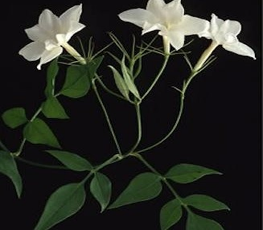 Flicknamnet Jasmin betyder just Jasminblomma. Från vilket land kommer namnet ursprungligen?  Japan  PersienPeru		Fråga 2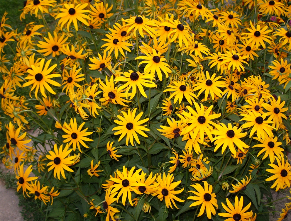 Blomman Rudbeckia är döpt efter Olof Rudbeck d.y. som var en mycket känd botaniker. Men även hans far Olof Rudbeck d.ä. var en mycket känd vetenskapsman. Vilken betydelsefull upptäckt gjorde han?  Binjurarnas funktion  Lymfkärlssystemet  Sköldkörtelns funktion		Fråga 3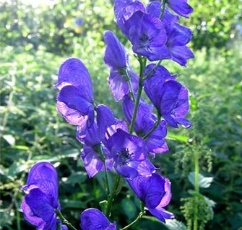 Storm för oss givetvis till en fråga om stormar.Vad betyder denna symbol i Beaufort skalan?   Storm  Svår Storm  Orkan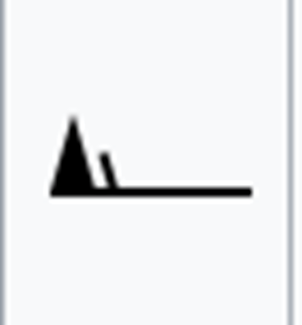 		Fråga 4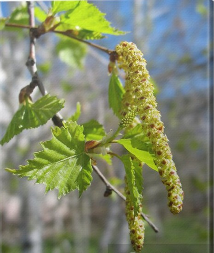 Vi känner nog alla till den isländska sångerskan Björk.Björk är hennes förnamn. Men vad heter hon i efternamn?  Guðmundsdóttir  Bjarkardóttir  Hauksdóttir		Fråga 5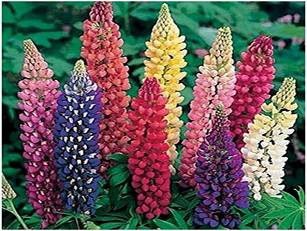 Arsène Lupin är en fiktiv gentlemannatjuv som skapades av den franske författaren… Ja vem då?  Bernard Minier  Georges Simenon  Maurice Leblanc		Fråga 6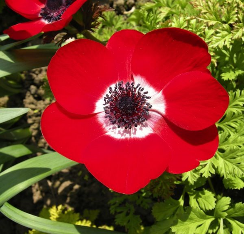 Havsanemonen är ett nässeldjur och därmed besläktad med vilka djur?  Koraller och amöbor  Koraller och maneter  Koraller och musslor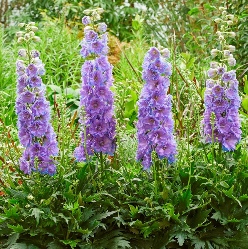 Fråga 7 Hur många adliga ätter finns det i Sverige enligt Riddarhusets adelskalender 2022?  557 stycken  657 stycken  757 stycken		Fråga 8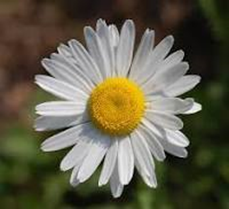 I Danmark och Norge använder prästerna än idag enspeciell prästkrage. Vad kallas denna typ av krage?  Elva  Lövkrage  Pipkrage		Fråga 9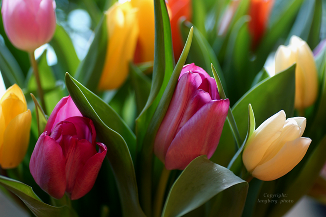 Tulpanen var mycket populär blomma i Hollandoch enbart de rikaste hade råd med att äga dessa blommor. Men över en natt blev de i princip värdelösa, den första finanskraschen var ett faktum. När inträffade tulpankraschen?   Februari 1437   Februari 1537   Februari 1637	Fråga 10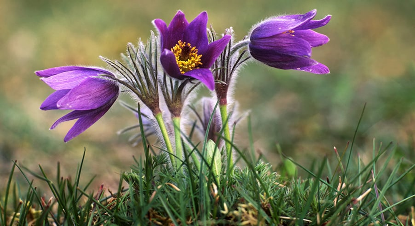 Då kommer vi in på backar och dagens sportfråga.Alpin superkombination vad består det av?  Ett störtloppsåk och två slalomåk  Ett störtloppsåk eller super G-åk och ett slalomåk  Ett super G-åk och två slalomåk		Fråga 11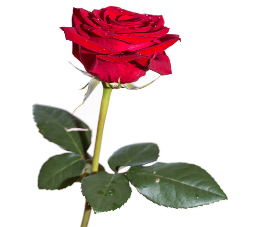 Nyponet är rosens frukt, denna frukt innehåller ämnet betakaroten. Detta ämne kan omvandlas till en vitamin, vilken?  A-vitamin  B-vitamin  C-vitamin		Fråga 12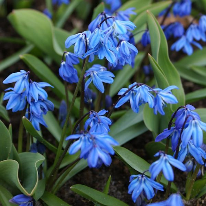 Scilla är även en ort. I vilket land finns denna ort?  Albanien  Grekland  Italien		Fråga 13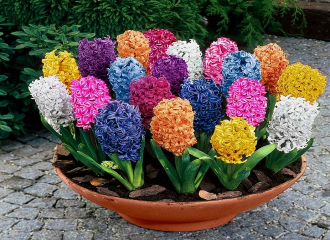 Hyakinthos var en vacker yngling som tilldrog sig Apollons och västanvindens kärlek. I ett svartsjukedrama blåser västanvinden extra på Apollons diskus, som träffar Hyakinthos och han dör. Enligt den grekiska mytologin skapade Apollon hyacintblomman ur Hyakinthos blod. Vad heter västanvinden i grekisk mytologi?  Boreas  Euros  Zefyros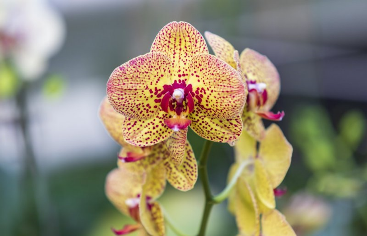 Fråga 14Om du vandrar på Sandsjöbacka reservatet. Vilken orkidéart kan du då finna om du har tur?  Fläcknycklar  Göknycklar  Kärrnycklar		Fråga 15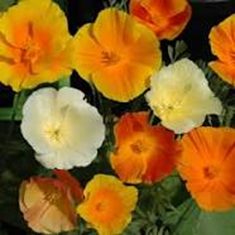 Sömntutan har fått sitt namn av att den öppnar sig sent på dagen. Någon som sover länge kallas ofta för sömntuta. Den som sover länge på sjusovaredagen sägs var trött ett helt år framåt.Vilken dag infaller sjusovaredagen?  27 juli  28 juli  29 juli		Fråga 16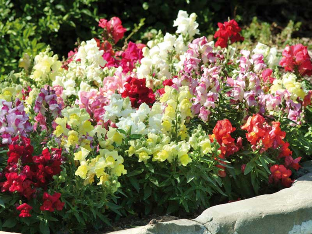 Lejonet är ett kattdjur och tillhör släktet Panthera.Vilket av nedanstående kattdjur tillhör INTE släktet Panthera?  Jaguar   Puma  Snöleopard		Fråga 17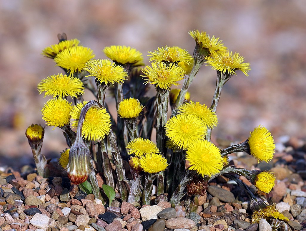 Vad kan man bota med tussilago enligt folkmedicin?  Halsont  Hosta  Snuva